Bund Naturschutz und OGV Pettendorf laden ein:Vortrag mit BildernDr. Andreas SegererDas große Insektensterben – Was es bedeutet und was wir jetzt tun müssenDienstag, 22.01.2019 um 20.00 Uhrin der Grundschule Pettendorf, Eintritt frei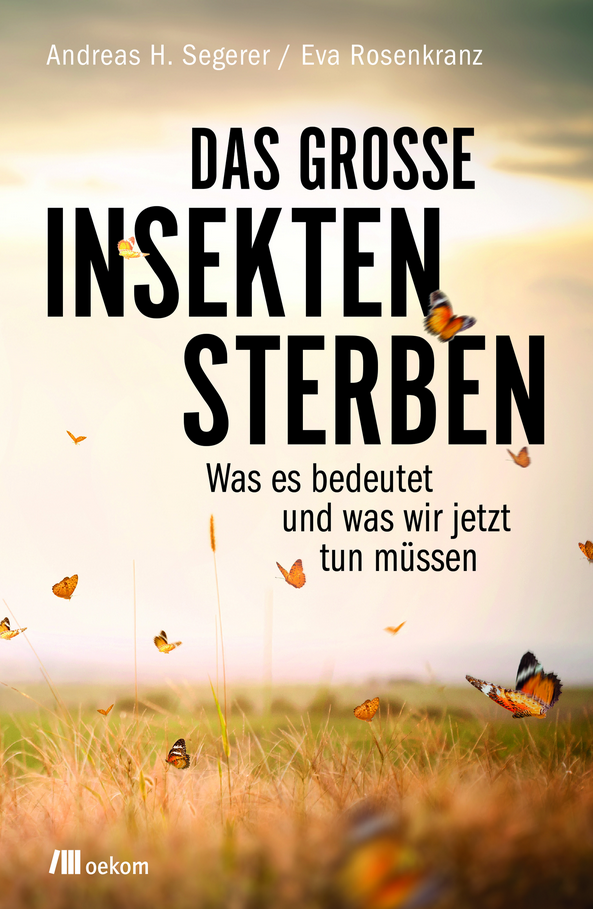 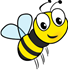 Dr. Andreas Segerer  wurde durch sein 2018 erschienenes Buch „Das große Insekten-sterben“ einem breiten Publikum bekannt. Der Wissenschaftler an der Zoologischen Staatssammlung München und einer der führenden Insektenforscher der Republik  zeigt in seinem Vortrag die Situation in Bayern  und Regensburg auf, belegt die prinzipiellen Ursachen des dramatischen Rückgangs und stellt dringend erforderliche Handlungsmöglichkeiten vor.